Сценарий коррекционного выпуска в подготовительной к школе группеТЕМА: «ПЕРВОЦВЕТЫ»Место проведения: музыкальный зал.Цель: подведение итогов коррекционно-логопедической работы за год.Оформление зала: Стена центральная: экран, под ним – столик с салфеткой и цветочным горшком с ландышами; по бокам - большое бумажное солнце, птицы, первоцветы. Стена боковая: 10 фотографий первоцветов (А4) на цветных прищепках.Реквизит: бейджи и бубенцы по количеству детей, презентация с анимацией «Первоцветы».ХОД    ПРАЗДНИКА: 1.	Вход детей в зал под музыку (песня «Светит солнышко для всех», музыка А. Ермолова, слова В. Орлова), перестроение. Остаются в середине зала два ребенка – девочка и мальчик.1 СЛАЙД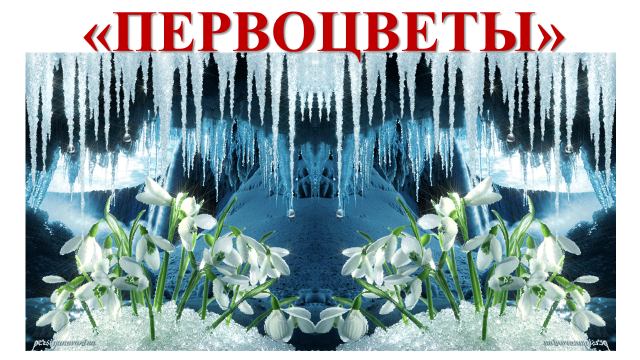 1 Ребёнок:«Весенний первоцвет»На проталинке в лесу,Вижу дивную красу:Там, где солнышко пригрело,Выглянул цветок несмело.А за ним другой и третий…Любопытные, как дети!Дружно высыпав гурьбой,Посмотреть на мир Весной.Ручейки, журча, бегут,Птички весело поютИ подснежники - цветочкиВмиг раскрыли лепесточки,Белый распустив наряд,Дарят нежный аромат!Самый первый свой букетПреподносит ПЕРВОЦВЕТ!(Автор: О. Борисова)2 СЛАЙД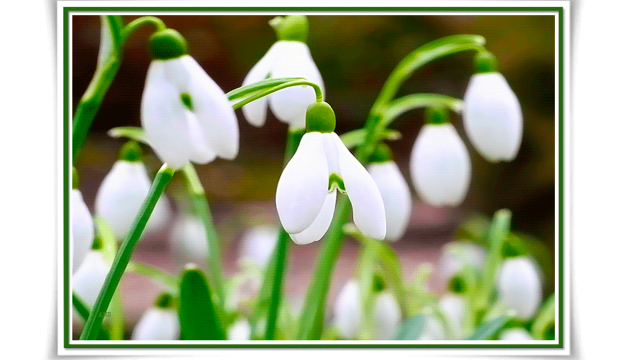 2 Ребёнок:«Музыка весны»Динь-дон, дили-дон, динь-дон...Ветерок был удивлён:Невесомый чистый звонСлышен был со всех сторон.Улыбнулись облака:Мы плывём издалека,Звуки музыки влекут -У Весны-красы дебют.Золотистые бутоны,Все в пуховых капюшонах -Нарядились по погоде,Угодив весенней моде.Первоцветам непогодаИ морозы не страшны.Пробуждается природаВместе с Музыкой Весны.(Автор: Л.  Золотопут)2.	Девочка и мальчик отходят назад на 3 шага, к ним по обе стороны «косичкой» присоединяются все дети. Исполняют песню «Становится весною тепло» (музыка: Лазаревского, слова: Губа)См. Приложение № 13 СЛАЙД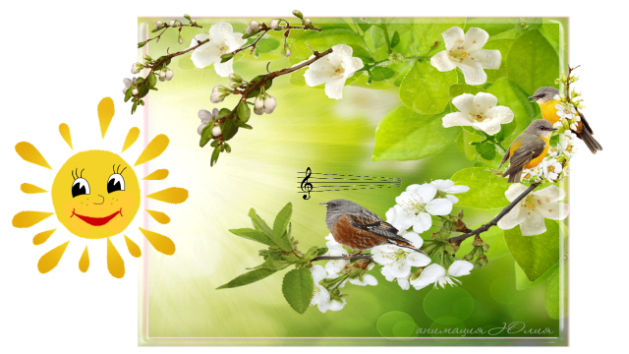 3.	Все дети садятся на свои места, в середине зала остаётся мальчик:4 СЛАЙД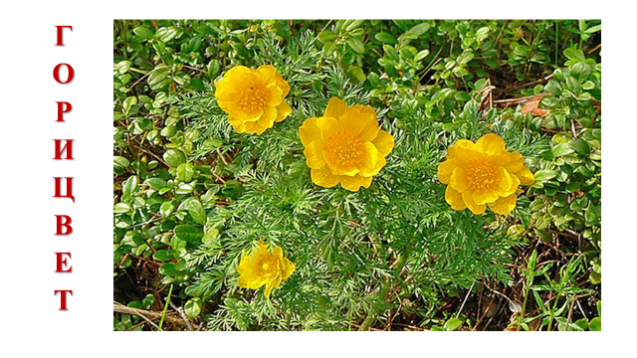 3 Ребенок:«Горицвет»Шла весна неспешным шагом,Одаряя мир теплом,Под её лучистым взглядомРасцветало всё кругом.Оглядела луг зелёный...Скучноват немного луг.Набрала лучей в ладониРазбросала, словно пух.Засиял и заискрилсяПо-над лугом яркий свет,В сочной зелени раскрылсяКрасно-жёлтый горицвет.Лепестки расправил гордо,Нежным светом озарён,Зазвенел: – Дин-дон! Дин-дон-дон!Я от солнышка рождён!(Автор: Л. Шмидт)4.	Оркестр с бубенцами: все дети берут бубенцы из-под стульев, в первую шеренгу встают девочки, во второй шеренге – мальчики.  (автор слов и музыки: Л. Ершова).5 СЛАЙД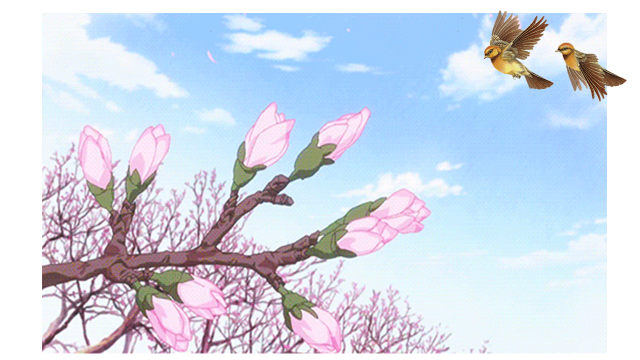 5.	Дети проходят на свои места, оставляют под стульями бубенцы. Дети выходят по очереди рассказывать свои стихотворения про первоцветы.6 СЛАЙД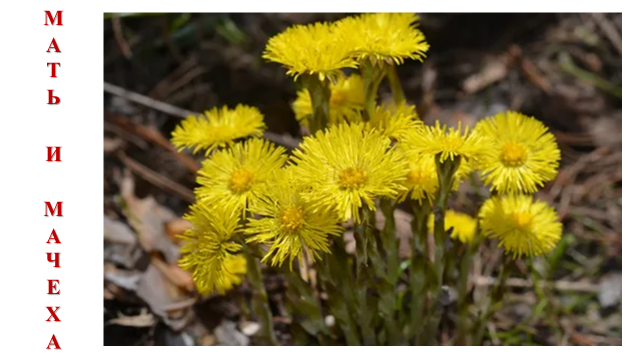 4 Ребенок:«Мать и мачеха»Снег не весь еще сошел,Обогрелся чуть песок,А на нем уже расцвелЖелтый маленький цветок.Золотые лепестки,хрупкий стебелек.Распустился у рекисолнечный цветок.Только тучка набежала,сжались лепесточки.На зеленых стебелькахкруглые комочки.Я гадаю, что за цвет -Одуванчик или нет?Если он, то очень странно,Почему цветёт так рано?(Автор: А. Хребтюгов)7 СЛАЙД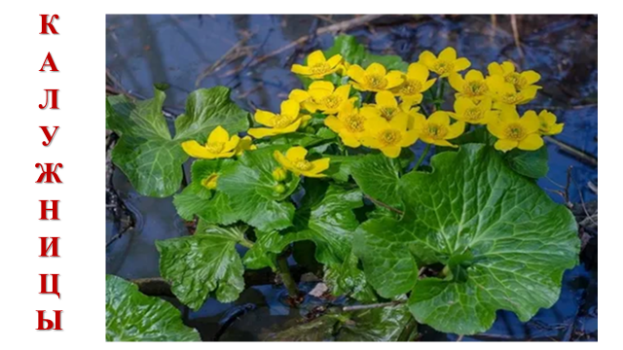 5 Ребенок:«Калужницы»Разлились весною лужицы,Обступили их калужницы,В воду смотрят зачарованно,Всё любуются обновами!Мотыльки в восторге, кружатся:«Ах, калужницы, калужницы!»Оглядев калужниц платьица,В синем небе солнце катится.(Автор: Н. Капустюк)8 СЛАЙД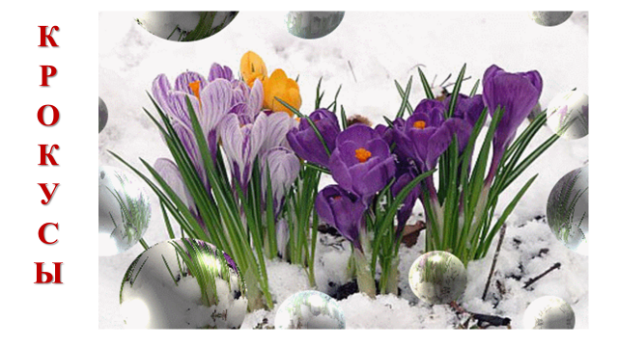 6 Ребенок:«Крокусы в снегу купаются»Вот так да! Вот это фокусы! -На зарядку встали крокусы!Из землицы вышли мальчики,Поднимают к солнцу пальчики!Раз и два, и три-четыре:Листья врозь, улыбки шире!Все, кто видит - улыбаются:Крокусы  в снегу купаются!(Автор:  Н. Капустюк)9 СЛАЙД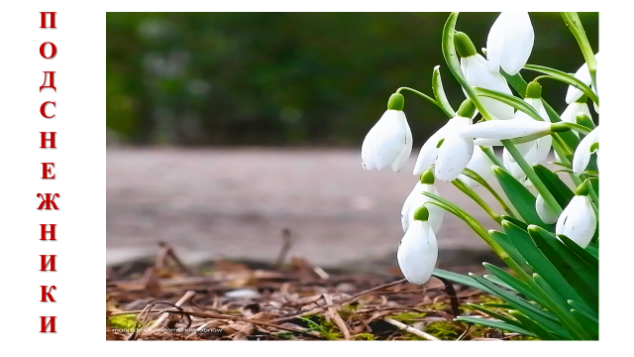 7 Ребенок:«Жемчужные подснежники»Пробьются сквозь валежникиРосточками мечтыЖемчужные подснежники –Молочные цветы.Бутоны белоснежныеДомой не унесу! –Не собирай подснежники:Пускай растут в лесу!(Автор: А. Савостьянов)10 СЛАЙД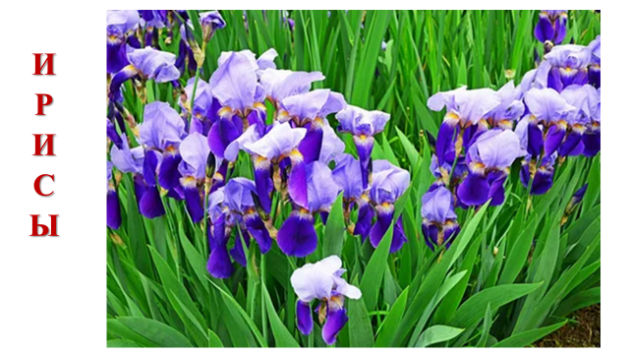 8 Ребенок:«Ирисы»Ирисы вновь распустилисьРадугой нежных цветов.Кажется, с неба спустились,Из синевы облаков.Утром в саду я встречаюРадугу в брызгах росы.С радостью вновь принимаюДивный подарок весны.(Автор: Е.  Телушкина)11 СЛАЙД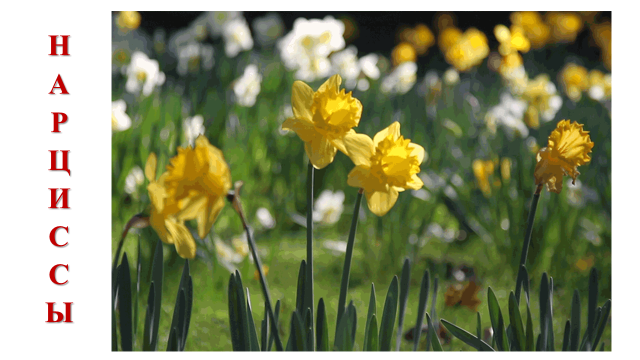 9 Ребенок:«Весны творение»Какая нежность и отвага!Назло случайным холодам,Нарциссов стойкая ватага:«Весна! Весна!» - сигналит нам.Подобие китайской чаши –Так лепестки его чисты…Каймой изысканной украшенЦветок особой красоты.Расцвёл апрельским днём погожим,Исполнив солнечный каприз.Кивает ласково прохожимВесны творение - НАРЦИСС!(Автор:  Н. Капустюк)12 СЛАЙД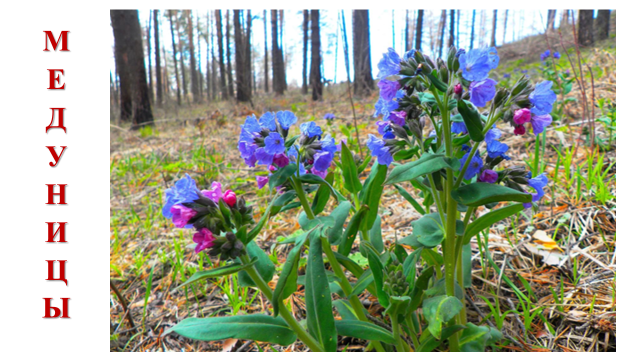 10 Ребенок:«Цветок медуница»Медуница, весеница!Неба синего сестрица.Как нежны твои листочки!Как сладки твои цветочки!После снега, словно чудо,Появилась ниоткуда.— Родила меня землица,Что весною веселится.Возле синей медуницыПчелка юная резвится.Пролетает мимо птица,Желтогрудая синица.Медуница, весеница!Неба синего сестрица.Как нежны твои листочки!Как сладки твои цветочки!(Автор: Ирис Ревю)13 СЛАЙД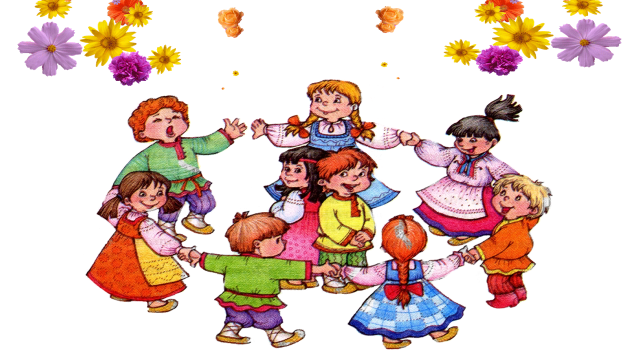 Эй, весёлый народ,Встанем в дружный хоровод!6.	Дети с двух сторон заводят хоровод «Пришла весна» (слова Г. Бойко, муз. А. Филиппенко), после исполнения 2 куплетов с движениями, дети выходят на полукруг. Вперёд выходит девочка:14 СЛАЙД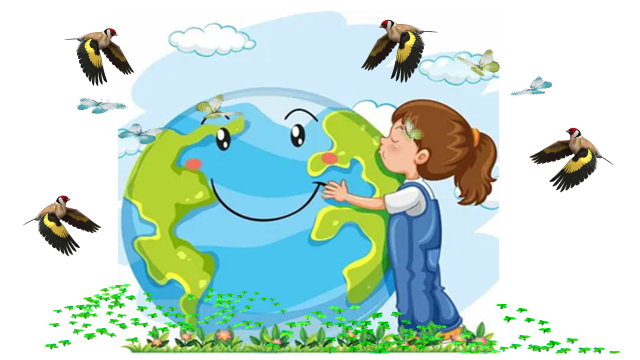 1 Ребёнок:Бережем мы первоцветы –Лета первые шаги.Ранним солнцем, чуть согреты- Это первенцы Земли!Чтоб планета нашаВсех была бы крашеВСЕ ДЕТИ ХОРОМ:Мы запомнили, друзьяИх топтать, срывать нельзя!7.	Все дети исполняют дважды припев песни «Не рвите цветы», машут правой рукой зрителям и выходят из музыкального зала.15 СЛАЙД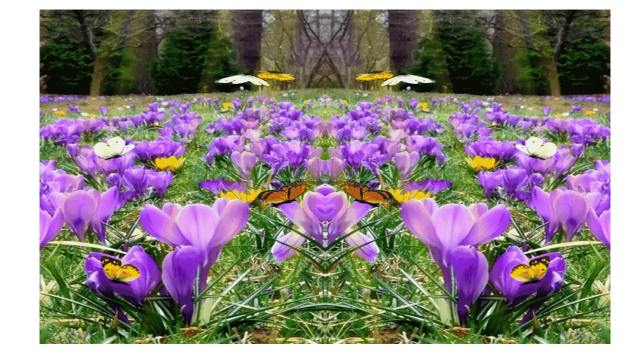 Песня «Не рвите цветы»Не рвите цветы, не рвите,Пусть будет нарядной Земля,А вместо букетов даритеВасильковые, незабудковыеИ ромашковые поля. (автор: Ю. Антонов)Приложение 1.Песня «Становится весною тепло».1 куплет:Становится весноютепло, тепло,За лесом на полянкесветло, светло.Мелодия синичкизвучит, звучит,И дятел барабанит,стучит, стучит!2 куплет:Щегол на тонкой веткепоет, поет,Воробышек на танецзовет, зовет.Где вырос на полянкецветок, цветок,Там воробьи танцуютвсё прыг, да скок.